Dieser Workshop ist für Dich!Schau in einen Spiegel und du siehst den Menschen, der für dein Glück verantwortlich ist.Was ist Dein Nutzen:Mich selbst kennen und erkennenBei mir ankommen sowie ich binLösungen findenfreier nach vorne zu schauenErleichterung durch EntlastungAnnehmen und Loslassen könnenEmotionen ins Bewusstsein bringenZusammenhänge verstehenmehr Lebensqualität erlangenvon Altlasten befreit fühlenweniger Stress durch Klarheitschmerzfreier zu werden…Du wirst staunen, wie einfach und zugleich wirksam der Emotionscode ist!Schaffe die Blockaden aus dem Weg, die Dich daran hindern, Deine Herzensziele zu erreichen.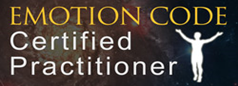 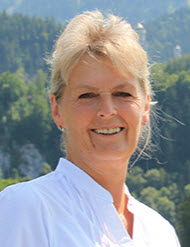 Marianne Jorde Heilpraktikerin(HPG)                                      Anerkannte Aufstellerin (DGfS),                                                        EFT-Klopfakupressur, Biologisches Dekodieren,            Emotionscode nach Dr.Bradley NelsonWelfenstraße 35,   87629 Füssen                                                                       Tel. 08362/9118925                                                                                                                                 E-Mail: info@praxis-gewusst-wie.deWeb:    www.praxis-gewusst-wie.de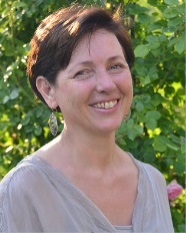 Renate Jungzertifizierte EC-Practitioner Emotionscode nach Dr.Bradley Nelson                                    “Walking-In-Your-Shoes“ Methode,                                        Raindrop-Technique, mit Ätherischen Ölen von Youngliving          Günfinkenstraße 13a    82194 Gröbenzell                                                                     Tel. 08142/5047258Mobil: 015227472530                                                                  E-Mail: seminare@4lifebalance.de                                 Web:       www.4lifebalance.deHaftungsausschluss                                                                                        Jede/r Teilnehmer/in entscheidet, inwieweit er/sie sich auf die angebotenen Prozesse einlässt und ist für sich selbst verantwortlich. Für Schäden an Eigentum und Gesundheit haften wir nicht. Mit Ihrer schriftlichen Anmeldung erkennen sie dies an.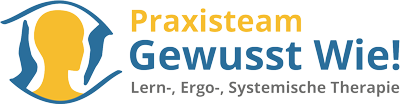 EmotionscodeWorkshop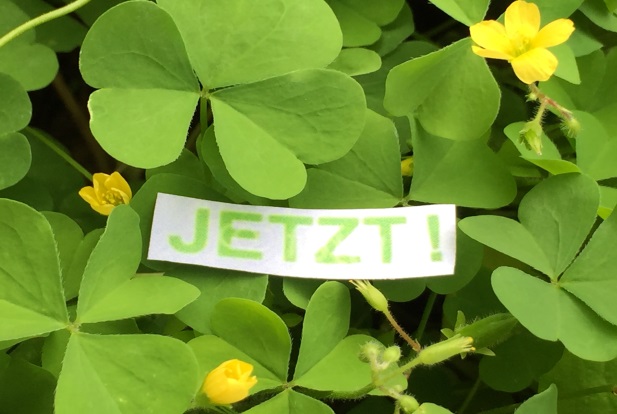 1 intensiver Übungstag12. November 2016Schritt für Schritt in die Veränderung!Wir helfen Dir dabei!Gefühle wie Ängste, Schuld und andere negative Gedanken sind die größten Blockaden, die Dich von Deinem Traumleben fernhalten können.Jeder hat sein "Päckchen" zu tragen.Darin enthalten sind festsitzende Emotionen, die sich im Laufe unseres Lebens in unserem Energiesystem ansammeln. Diese eingeschlossenen Emotionen blockieren unsere Energiebahnen in Form von Energiekugeln, die die Größe einer Orange bis Melone haben können.Die Folge davon können Krankheiten, körperliche Beschwerden, emotionale Schwierigkeiten und vieles mehr sein.Daher stammen Sätze wie: "Es liegt mir im Magen." oder "Ich habe einen Kloß im Hals."Hier befinden sich dann häufig diese Energien oder sie suchen sich andere Schwachstellen im Körper aus.Mit dem Emotionscode nach Dr. Bradley Nelson können solche festsitzenden Emotionen identifiziert und aufgelöst werden.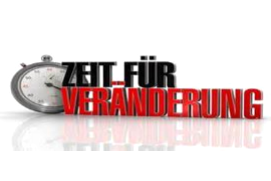 KursinhalteWas sind eingeschlossenen Emotionen?Wie entstehen sie?Wie wirken sie sich auf Körper/Seele aus?Wie finde ich heraus was mich blockiert?Wie löse ich diese Blockaden auf?Was ist eine Herzmauer und wie kann ich sie entfernen?Erlernen von Techniken um Emotionen aufzulösen!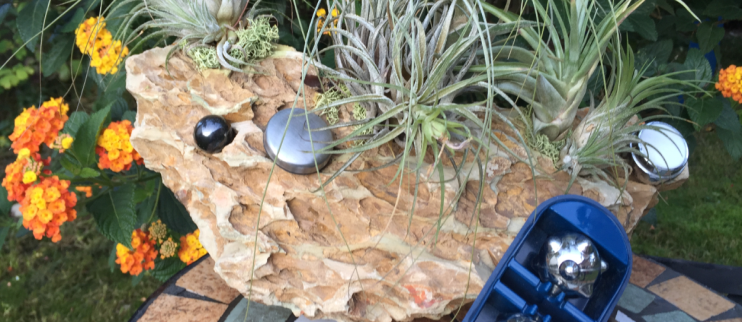 Bringt bitte zum Üben einen Magneten mit, es kann ein einfacher Kühlschrankmagnet sein.Schriftliche Anmeldung erforderlich unter:seminare@4lifebalance.deinfo@praxis-gewusst-wie.deWir unterstützen Dich im TeamArbeitsweise:Vortrag, Einzel-und Gruppenarbeit, Frage/Antwort RundeWir arbeiten zu zweit, mit max. 16Teilnehmer(innen).Das gewährleistet intensive Unterstützung bei den Übungen, um den größtmöglichen Erfolg zu erzielen.Ziel:Jedem ein Werkzeug an die Hand zu geben, um selbst dauerhaft krankmachende, eingeschlossene Emotionen zu lösen.Basierend auf intensivem Üben in Technik und innerer Haltung.Selbstverständlich sind wir auch für eineeventuelle Nacharbeit jederzeit für Euch da!Ort:Praxisteam – Gewusst Wie!Welfenstraße. 35                                                                                87629 Füssen  Kurszeiten:Samstag 10-18:00 UhrPreis: 120 Euro (incl.MwSt.) Getänke und Pausensnackes inclusive